                                1 C          2A      3C        4E      5 C      6 C            7 E      8C            9A        10E         11E           12B          13E1. 2.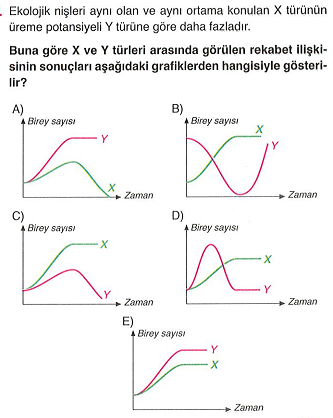 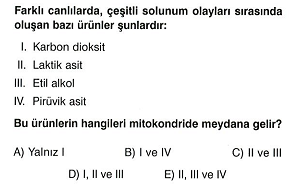 3.4.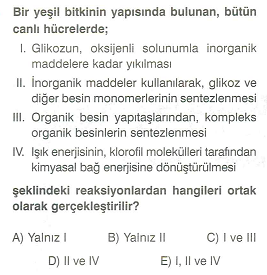 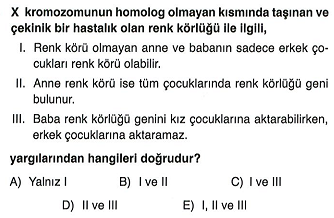   5.6.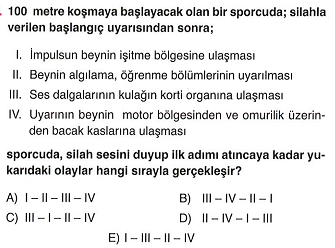 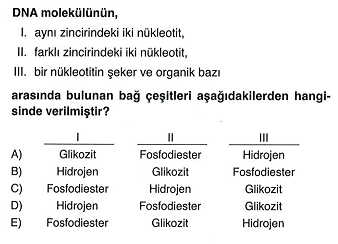 7.8.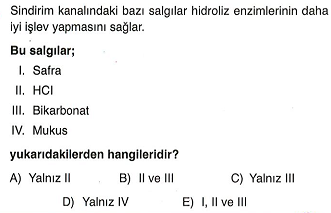 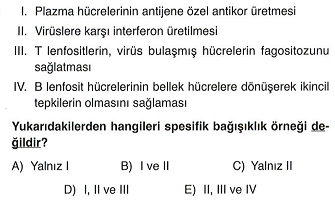 9. 10.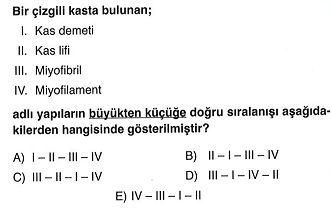 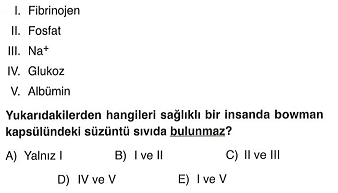 11.12.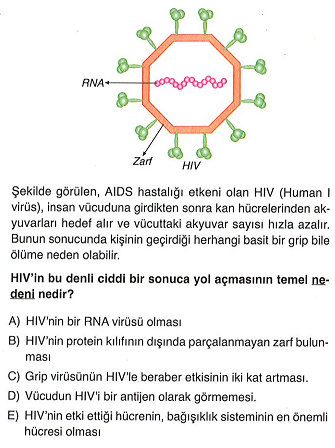 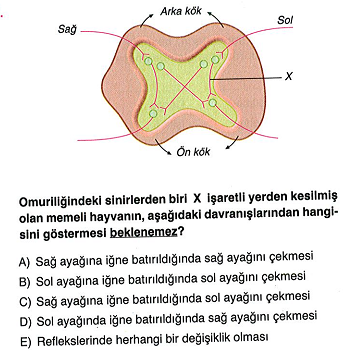 13. 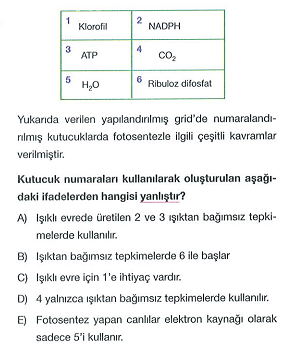 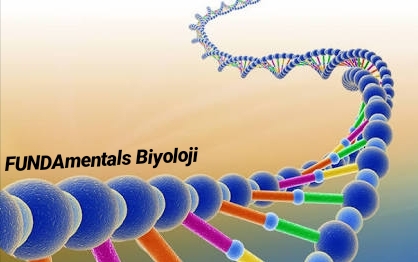 